SUTTON HEATH PARISH COUNCIL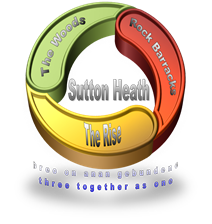                           MINUTES      of Parish Council meeting held on Monday 7 March 2022                                                     at 7pm at The Barnsdale Community Centre, Sutton HeathPresent:	Cllr N Ward (Vice Chair)		Cllr R Hirst		Cllr R Merriam		Cllr A Betteridge		Cllr S Hadley		Cllr E Prokopowycz	M Merriam (Parish Clerk)To receive apologies for absenceApologies were received from Cllr Chalklen, Stirling Askew, Cllr Reid & Cllr Mallinder.	To receive declarations of interest in respect of Agenda itemsThere were none.To approve the draft minutes of meeting held on 10 January 2021These minutes had previously been circulated.   They were proposed by Cllr Ward and seconded by Cllr Betteridge.To receive brief reports from:Suffolk County Council.  Cllr Reid had previously sent his report which had been circulated.   He was unable to attend the meeting and had sent his apologies. East Suffolk Council.   Cllr Mallinder had previously sent his report which had been circulated.   He also was unable to attend the meeting but sent his apologies. To discuss financeIncome and Expenditure Report & Bank ReconciliationCllr Merriam reported on the income and expenditure situation and also gave an update on the bank reconciliation.  The ICO Data Protection annual fee was paid, the One Suffolk annual subscription fee for website hosting and also the Parish Protect annual insurance renewal fee.   Papers were given to the councillors.  The Blossom donations now totalled £698.05.    The bank statements were checked and signed by Cllr Ward.  To report on new table at Crompton HallThe Parish Clerk said that the table which had been made by a resident was now in situ in the Crompton Hall and had its first use at the Quiz.   To discuss update on three recycling/general waste binsThe Parish Clerk confirmed that the three bins had been ordered.   The price per bin was £998 + VAT.    The line search will be carried out by Norse.   The price includes installation, line search and concrete padding. To discuss update on Emergency PlanCllr Chalklen had a contact who was going to give a quote for the hi-viz jackets and vests with a competitive price for printing the name of the parish council on the back.    To receive update from Events CommitteeQuiz:  The Quiz with fish & chip supper was very well attended and enjoyed by all.  The raffle was popular and made £163 towards the Blossom Appeal.    It is expected that there will be another Quiz in May.   This will be a choice of platters: meat, cheese or vegan, all with fresh breads.     The councillors congratulated Cllr Betteridge on all her hard work – and that of her team – to make the evening so successful.   Cllr Betteridge said that Sutton Heath Parish Council was the only council to support Ipswich Hospital appeal at present.    The target aimed for Sutton Heath is £2,022 and it was agreed that perhaps a top-up donation could be made by the Council.   This would be investigated and more would be known later in the year.   Easter activity afternoon: Cllr Betteridge asked for £30 for this ‘open to all’ community event.   This will include pebble decorating (with pebbles going to the community gardens), biscuit decorating etc and refreshments (including hot cross buns) with donations going to Blossom.   Welfare are contributing £70.   The contribution of £30 was proposed by Cllr Ward and seconded by Cllr Merriam.  Queen’s Jubilee:  Because of health and safety issues it had been decided not to use a bouncy castle etc. but there will be other community field games (egg & spoon race, tug-0f-war, sack race etc).  Last Night of the Proms would be played on Spotify as a band would cost £500.  In order to have use of the Sandlings sports field Cllr Betteridge and Cllr Chalklen would meet to do a risk assessment.   To discuss Rock GardensPlatinum Jubilee Tree:  The oak sapling had been collected from Norse and was waiting to be planted in Rock Gardens.   It was agreed that the parish council should look into buying a push mower for the community gardens.    Cllr Hirst mentioned that he has a contact at Norse who could point us in the right direction for a push mower.    He would let the Parish Clerk know the name of his contact.   Swanns have replaced the fruit trees in the community garden which did not grow and they repaired the fence which was broken. To consider any planning applications receivedThere were none.To receive public questionsThere were none.To consider correspondence receivedA number of residents had emailed the Parish Clerk about the trees in Thorn Walk which were causing a lot of concern.    Cllr Prokopowycz said that Phil Brown from Preim said he had recently visited the site and could see the issues of concern and the height of the trees.   Cllr Prokopowycz and the Parish Clerk had already sent Preim the emails which they had received.  	Mr Brown said he would get back to Cllr Prokopowycz on this.    To discuss AOB (for info only – any decisions to go on Agenda for next meeting)Cllr Betteridge will be booking a date at Christmas for the Senior Citizens Afternoon Tea at the Crompton Hall.To agree the date of the next meetingThe date of Monday 9 May was agreed (which will be the AGM & Parish Annual Meeting).The meeting closed at 8 pm.Signed: 	…………………………………………..			…………………………………………..		                                              Chair					      Parish ClerkDate:		…………………………………………..			…………………………………………..